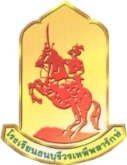 โรงเรียนธนบุรีวรเทพีพลารักษ์แผนปฏิบัติการประจำปีการศึกษา 2564ชื่อแผนงาน                ..........................................................................................................................................โครงการ/กิจกรรม	..........................................................................................................................................ลักษณะของโครงการ	 ใหม่		  ต่อเนื่องด้านชาติ		 ด้านที่1 	  ด้านที่2    ด้านที่3    ด้านที่4    ด้านที่5    ด้านที่ 6สนองกลยุทธ์โรงเรียน	กลยุทธ์ที่1	กลยุทธ์ที่ 2 กลยุทธ์ที่3 กลยุทธ์ที่4 กลยุทธ์ที่ 5ความสอดคล้องกับมาตรฐานการศึกษาขั้นพื้นฐานมาตรฐานที่		  มาตรฐานที่ 1   มาตรฐานที่2 มาตรฐานที่ 3  ตัวบ่งชี้ที่ 		.........................................................................................................................................ผู้รับผิดชอบงาน/โครงการ......................................................................................................................................กลุ่มบริหารที่รับผิดชอบ	 วิชาการ	ทั่วไป	 งบประมาณ	 งานบุคคล  กิจการนักเรียน1. หลักการและเหตุผล(Background)........................................................................................................................................................................................................................................................................................................................................................................................................................................................................................................................................................................................................................................................................................................................................................................................................................................................................................................................................................................................................................................................................................................................................................................................................................................................................................................2. วัตถุประสงค์(Objective)........................................................................................................................................................................................................................................................................................................................................................................................................................................................................................................................................................................................................................................................................................................................................................3. เป้าหมาย (Target)
3.1 เชิงปริมาณ (Quantitative target)............................................................................................................................................................................................................................................................................................................................................................................3.2 เชิงคุณภาพ(Qualitative target)	............................................................................................................................................................................................................................................................................................................................................................................4. วิธีดำเนินการ (Procedure)5. ระยะเวลาดำเนินการ(Timing)	ช่วงที่ 1    :	ภาคเรียนที่ 1  ปีการศึกษา 2563 ( 1 พฤษภาคม2563 –30กันยายน2563)สถานที่ดำเนินการ.......................................................................................................................................งบประมาณ เงินอุดหนุน......................เงินรายได้....................เงินอื่นๆ.....................บาทช่วงที่ 2	:	ภาคเรียนที่ 2 ปีการศึกษา 2563 ( 1 ตุลาคม2563 –30  เมษายน 2564)สถานที่ดำเนินการ.......................................................................................................................................งบประมาณ เงินอุดหนุน......................เงินรายได้....................เงินอื่นๆ.....................บาทรวมงบประมาณทั้งสิ้นเงินอุดหนุน .................บาท รายได้.................... เงินอื่นๆ.............. บาท รวม..............บาท6. บุคคล/หน่วยงานที่เกี่ยวข้อง (Person/institute Involvement)............................................................................................................................................................................................................................................................................................................................................................................................................................................................................7. ระดับความสำเร็จ8. ผลที่คาดว่าจะได้รับ (Benefit Prediction)8.1ผลผลิต (Output).................................................................................................................................................................................................................................................................................................................................................................................................................................................................................................................................................................8.2 ผลลัพธ์ (Outcome/Impact)..................................................................................................................................................................................................................................................................................................................................................................................................................................................................................................................................................................ลงชื่อ.........................................................ผู้เสนอโครงการ                                         (.........................................................)กิจกรรมสำคัญกิจกรรมหลักระยะเวลางบประมาณ4.1การวางแผน(P = Plan) ............................................................................................................................................................................................(...) ไม่ใช้() ใช้4.2 การดำเนินงาน(D = Do)..........................................................................................................................................................................................................................................................................() ไม่ใช้() ใช้อุดหนุน.........รายได้...........4.3 การกำกับติดตามประเมินผล(C = Check)สังเกตสัมภาษณ์สรุปและประเมินผล............................................() ไม่ใช้() ใช้อุดหนุน.........รายได้ ...........4.4 ขั้นนำไปใช้ (รายงาน/ปรับปรุง/พัฒนา)(A = Action)วิเคราะห์ปัญหา/อุปสรรคในการดำเนินงาน/กิจกรรมตามโครงการข้อเสนอแนะ/ แนวทางพัฒนาในอนาคต............................................(.) ไม่ใช้() ใช้กิจกรรม แหล่งเงินงบประมาณแหล่งเงินงบประมาณแหล่งเงินงบประมาณแหล่งเงินงบประมาณกิจกรรม อุดหนุนรายได้อื่นๆรวมรวมกิจกรรม แหล่งเงินงบประมาณแหล่งเงินงบประมาณแหล่งเงินงบประมาณแหล่งเงินงบประมาณกิจกรรม อุดหนุนรายได้อื่นๆรวมรวมเป้าหมายวิธีการวัดและประเมินผลเครื่องมือที่ใช้เกณฑ์ผ่านที่กำหนดเชิงปริมาณ:..................................................................................................................................................................................1. ประเมิน2. สอบถาม1. แบบประเมิน2. แบบสอบถาม0.00 – 59.99 ระดับคุณภาพ กำลังพัฒนา60.00-69.99ระดับคุณภาพ ปานกลาง70.00 –79.99 ระดับคุณภาพ  ดี80.00 –89.99ระดับคุณภาพ ดีเลิศ90.00-100.00 ระดับคุณภาพ ยอดเยี่ยมเชิงคุณภาพ..................................................................................................................................................................................1. ประเมิน2. สอบถาม1. แบบประเมิน2. แบบสอบถาม0.00 – 59.99 ระดับคุณภาพ กำลังพัฒนา60.00-69.99ระดับคุณภาพ ปานกลาง70.00 –79.99 ระดับคุณภาพ  ดี80.00 –89.99ระดับคุณภาพ ดีเลิศ90.00-100.00 ระดับคุณภาพ ยอดเยี่ยมลงชื่อ.......................................................ผู้เห็นชอบโครงการ                                                (..............................................)                                          หัวหน้างานกลุ่มบริหาร.........................ลงชื่อ.......................................................ผู้เห็นชอบโครงการ                                                (..............................................)                                          หัวหน้างานกลุ่มบริหาร.........................ลงชื่อ................................................ผู้ตรวจสอบโครงการ          (นางวรรณลุ    จารุจิตร)หัวหน้างานวิเคราะห์และจัดทำแผนของโรงเรียนลงชื่อ..............................................ผู้ตรวจสอบโครงการ            (นายถวัลย์  ศรีสุขะโต)ผู้ช่วยรองผู้อำนวยการกลุ่มบริหารงบประมาณความเห็นผู้อำนวยการโรงเรียนอนุมัติให้จัดทำแผนปฏิบัติการประจำปีของโรงเรียน....................................................................................................................................................................                                                          (นายชนินทร์  คะอังกุ)ผู้อำนวยการโรงเรียนธนบุรีวรเทพีพลารักษ์ความเห็นผู้อำนวยการโรงเรียนอนุมัติให้จัดทำแผนปฏิบัติการประจำปีของโรงเรียน....................................................................................................................................................................                                                          (นายชนินทร์  คะอังกุ)ผู้อำนวยการโรงเรียนธนบุรีวรเทพีพลารักษ์